Принадлежности / Компоненты:Номер заказа:242700	Набор, полный, состоит из:242710	Пластинка для записи, широкая242720	Пластинка для записи, узкая242740	Держатель штифта242750	Пишущий шарик, длинный242751	Пишущий шарик, короткий242760	Центрированный зажим242770	Стопорный винт242780	Крест прицела242790	Комбинированный ключ242810	Пластинки для записи, медные242820	Уровень242830	Держатель (пластиковая трубка)1. Пластинка для записи, широкая2. Пластинка для записи, узкая3. Держатель штифта4. Пишущий шарик, длинный5. Пишущий шарик, короткий6. Центрированный зажим7. Стопорный винт8. Крест прицела9. Комбинированный ключ10. Пластинки для записи, медные11. Уровень12. Держатель (пластиковая трубка)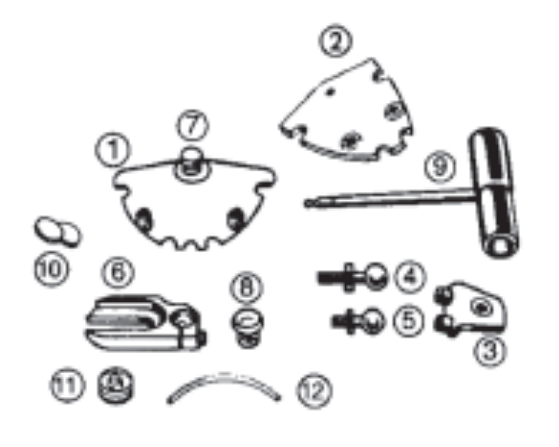 Centrofix-основное оборудование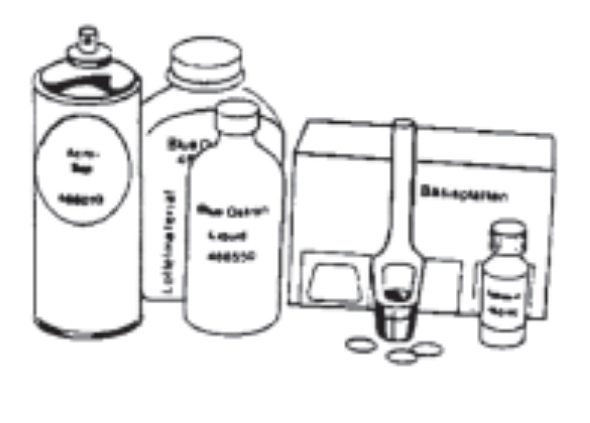 Рекомендации по материалуРУКОВОДСТВО ПО ЭКСПЛУАТАЦИИ CENTROFIXОпределение смыкания челюстей через смыкание протезного штифта выполняется напрямую на функциональных оттискных ложках, при этом, изготовление воскового прикусного шаблона не требуется. Данная процедура заменяет один сеанс лечения, обеспечивает более высокий уровень безопасности при определении смыкания челюстей, а также увеличивает точность загипсовки модели.Одновременно с этим, во время переноса модели в артикулятор можно вставить значения смыкания челюстей. Ранее имевшееся слабое место во внутриоральном контроле прикуса выполнялось при помощи громоздкого и сложного кодирования при помощи гипса или автополимеров. Данное несоответствие устраняется при помощи быстрой блокировки системы Centrofix. Кроме этого, система предлагает целый ряд дополнительных преимуществ.Большой пишущий шар скользит без сопротивления челюстей. Его можно прихватить большим и указательным пальцами, таким образом обеспечивается определение высоты прикуса, причем удалять пластинку для этого не нужно. Высоту протезного штифта можно определять, только если рот пациента слегка приоткрыт. При закреплении винтами к необходимому пациенту сравнить изменение положения можно значительно проще. Таким образом упрощается этап регистрации. Углубление на протезном штифте предназначено для маркировки положения после закрепления. Механическая блокировка смыкания челюстей без гипса и синтетических материалов является безусловным преимуществом, позволяющим значительно сократить временные затраты.Кроме этого, регулировка потенциальных неточностей может быть выполнена повторно, в любой момент времени, и зафиксирована при помощи механической резьбы. Таким образом, Centrofix окупается за счет экономии времени и материалов, особенно за счет отсутствия необходимости работы с пациентом, одновременно с этим точность данных увеличивается, обеспечивая большую надежность работы.1. СЕАНС С ПАЦИЕНТОМ1.1 Оттиск текущего состояния1.2 Определение окклюзионного соотношения пробного прикуса, сопровождаемое предварительным определением высоты прикуса. Эти данные преобразуются (изготовление модели челюстей) и передаются в фиксатор модели (Artex NF 217450).2. ПОДГОТОВКА ИНДИВИДУАЛЬНЫХ ОТТИСКНЫХ ЛОЖЕК (ФУНКЦИОНАЛЬНЫЕ ОТТИСКНЫЕ ЛОЖКИ) В ЛАБОРАТОРИИ2.1 Изготовление функциональных оттискных ложек из самополимеризирующегося материала (Blue Ostron см.№. 4665 13/550).2.2 Установка моделей в Artex NF.2.3 Установка пластинок для записи на отдельные функциональные оттискные ложки.a) сначала на нижнюю челюсть: Сначала установить пластинку для записи на оттискном материале (Giroform Putty 576461): широкую или узкую в зависимости от соотношения челюстей, соблюдая следующее правило: двигаться от заднего центрального ретромолярного бугорка под двумя половинами нижней челюсти (верхний край пластинки для записи).b) Теперь «разъемно» соединить пластинку для записи с оттискной ложкой при помощи самоотверждающегося синтетического материала (Blue Ostron). Для этого необходимо равномерно сомкнуть оба передних крепежных винта (b) с верхней частью пластинки. Нанести на резьбу винтов вазелин, таким образом упростив их извлечение из синтетического материала. Убедиться, что синтетический материал полностью соприкасается с задними углублениями пластинок, но не покрывает их снизу, поскольку в таком случае отсоединение пластинок будет затруднено.2.4 Установка верхней челюсти/пишущего шарикаВ соответствии с имеющимся пространством по вертикали необходимо выбрать длинный или короткий пишущий шарик, зафиксировать его при помощи контргайки, приблизительно посередине, таким образом, чтобы для потенциально необходимой регулировки осталось достаточное количество витков резьбы. Для защиты покрыть витки резьбы, обращенные к небу, воском или пластическим материалом. Крепежные винты (a) (с резьбой, смазанной вазелином) штифтовой опоры завинчены до упора.Нанести композиционный материал на верхнечелюстную оттискную ложку. Приблизительно в области жевательного центра по направлению к передней части. Измерительный шарик (с опорой штифта) находится максимум в 6 мм от передней части жевательного центра, вертикально по отношению к пластинке для записи, центрированный зажим должен быть закрыт. Отрегулировать положение во время гибкой фазы автополимеризации. Убедиться, что края опоры штифта четко окаймлены композиционным материалом. Не допускать выпирания (отделимость пластины должна быть гарантирована).3. ПОДГОТОВКА ВОСКОВОЙ МАСКИ (ПАРАМЕТР ДЛЯ ЭСТЕТИКИ)Мягкая восковая перемычка для дальнейшей маркировки линий смыкания губ, средних зубов, клыков, а также линии смеха изготавливается и изменяется в соответствии с моделями.ПОДГОТОВКА CENTROFIX ПЕРЕД УСТАНОВКОЙ И ПОСЛЕ УСТАНОВКИ В ПОЛОСТИ РТА ПАЦИЕНТАДля дезинфекции и очистки разрешается использовать только дезинфекционные и очищающие материалы, подходящие для легких металлов. Сведения о времени реакции содержатся в инструкциях производителя.Стерилизация должна выполняться в автоклаве:5 мин. при 134°C20 мин. при 120°C1. Дезинфекция CentrofixВ дезинфекционной ванне или путем обработки дезинфицирующим спреем.2. ОчисткаОчистка под проточной водой с целью удаления остатков дезинфицирующего материала или паровым очистителем (аппарат для обработки паром).3. СтерилизацияСтерилизация без функциональных оттискных ложек в автоклаве в соответствии с инструкциями, приведенными ниже, возможна, но не обязательна.ПЕРВАЯ ИНСТРУКЦИЯ ПО ПРОЦЕДУРАМ МЕХАНИЧЕСКОЙ ОБРАБОТКИЗАКРЕПЛЕНИЕ:ОТСОЕДИНЕНИЕ4. Функциональный оттиск4.1 Нижняя челюстьИзвлечь пластинку для записи и выполнить функциональный оттиск при помощи индивидуальной оттискной ложки.4.2 Верхняя челюстьВыполнить оттиск верхней челюсти традиционным способом, используя пишущий шарик, закрепленный при помощи контргайки в качестве ручки с индивидуальной оттискной ложкой.4.3 Закрепление соотношения осиТеперь при помощи лицевой дуги Rotofix регистрация оси черепа верхнечелюстной оттискной ложки может быть выполнена путем нанесения термопластического материала (прикусной состав) на прикусную вилку в трех маркированных точках оттискной ложки.4.4 Запись вертикального расстояния.Пластинка для записи снова привинчивается на верхнечелюстную оттискную ложку. Обратить внимание на равномерное привинчивание крепежных винтов к верхней части пластинки. Запись вертикального расстояния выполняется за счет последовательного вращения пишущего шарика вперед и назад, напрямую внутри ротовой полости, при этом, контргайка должна быть ослаблена. Углубление на шарике служит регулятором положения. После записи идеального расстояния пишущий шарик закрепляется при помощи контргайки.4.5 Стрелочно-угловая регистрацияЗакрепить круглую медную пластинку на пластинке для записи при помощи клейкого лака. Попросить пациента выдвинуть и задвинуть челюсть несколько раз.4.6 Достать описанную нижнечелюстную оттискную ложку и закрепить центрированный зажим на пластинке для записи при помощи креста прицела таким образом, чтобы он совместился с верхушкой стреловидного угла (готическая арка). Плотно закрепить центрированный зажим при помощи контргайки, снять угольник прицела и убедиться, что чашка шарика центрированного зажима полностью открыта.4.7 Повторно вставить нижнечелюстную оттискную ложку и попросить пациента сомкнуть центральную часть челюстей: Шарик проскальзывает в чашку шарика центрированного зажима. Зафиксировать данное смыкание челюстей, плотно затянув установочный винт на чашке шарика с передней стороны при помощи комбинированного ключа.5. Нанести предварительно изготовленную восковую маску и отметить линии смыкания губ, средних зубов, клыков, а также линии смеха.5.1 Полностью достать регистрат. Для обеспечения безопасной транспортировки держатель штифта отсоединяется от верхней челюсти, а пластинка для записи - от нижней: Сначала отвинтить оба крепежных винта на верхнечелюстной оттискной ложке от задней стенки, затем оба передних крепежных винта на нижнечелюстной оттискной ложке; достать пластинку.Внимание:Запрещается отвинчивать установочный винт чашки шарика!6. Работы должны выполняться в лаборатории6.1 Модели выполняются по функциональным оттискам (при помощи любых средств описанным выше способом необходимо извлечь штифт и пластинку).6.2 Моделью нижней челюсти, предпочтительно в таблице переноса гипсовой кодировки лицевой дуги Rotofix, является модель оси черепа, перенесенная в артикулятор.6.3 Теперь пластинка для записи и пишущий шарик, все еще скрепленные, плотно привинчиваются к обеим функциональным оттискным ложкам: Перемещение неуклонно определяется профилем в условиях композиционного материала.Внимание:Плотно затягивать винты!6.4 Поместить регистрат оттискной ложки на установленную верхнюю челюсть в артикуляторе.6.5 Поместить модель верхней челюсть в верхнечелюстную оттискную ложки и закрепить ее в гипсе в нижней части артикулятора.При соблюдении общеизвестных правил установки и операций по обработке материала, а также при обеспечении безопасности данной статической информации о пациенте для функционально правильного общего протеза предоставляются основные положения.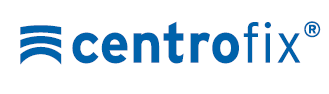 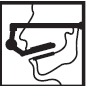 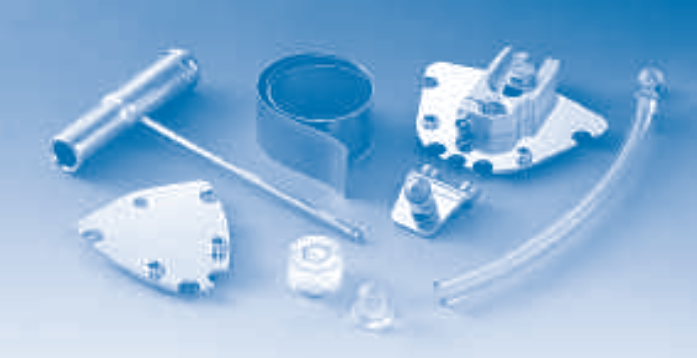 _Руководство пользователя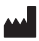 ПроизводительДистрибьюторAmann Girrbach AGГерршафтсвизен 16842 Коблах, АвстрияТел. +43 5523 62333-0Факс +43 5523 55990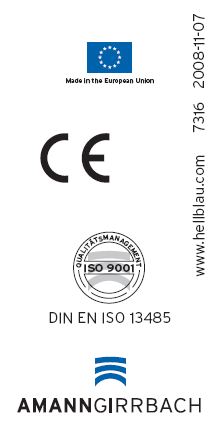 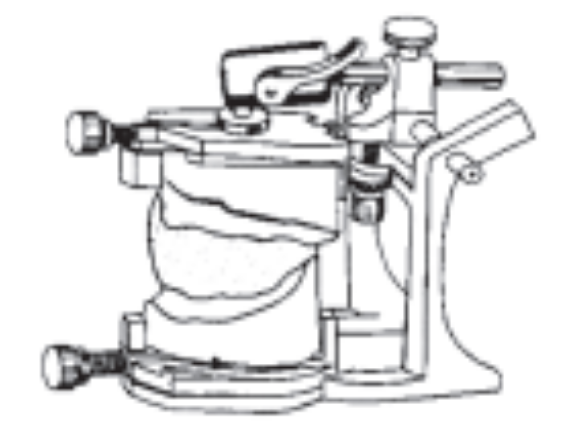 < Исходная модель с регистрацией окклюзионного соотношения   пробного прикуса в Artex NF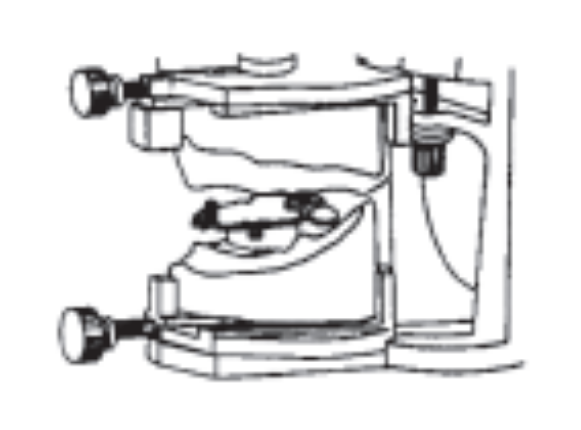 < Ожидаемое положение нижнечелюстной пластинки для записи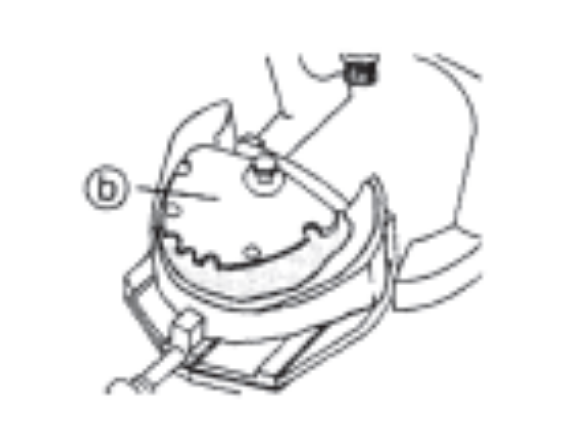 < Нижнечелюстная оттискная ложка со штифтом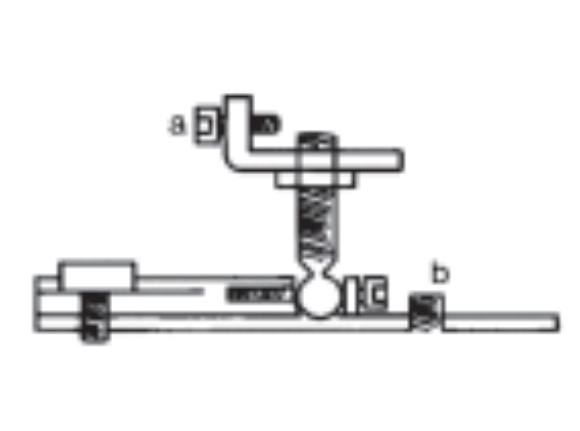 < Схема «замок»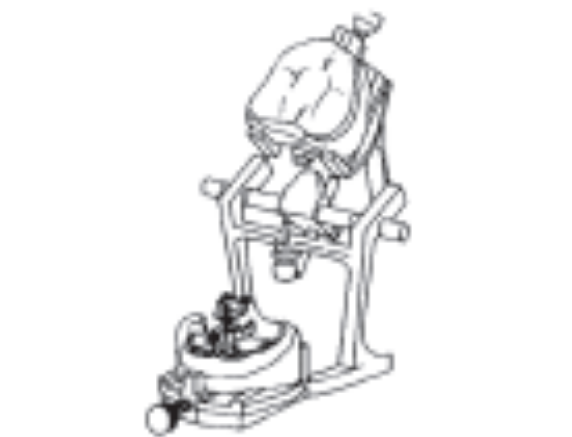 < Нижнечелюстная оттискная ложка с установленной опорой штифта, зафиксированной в зажиме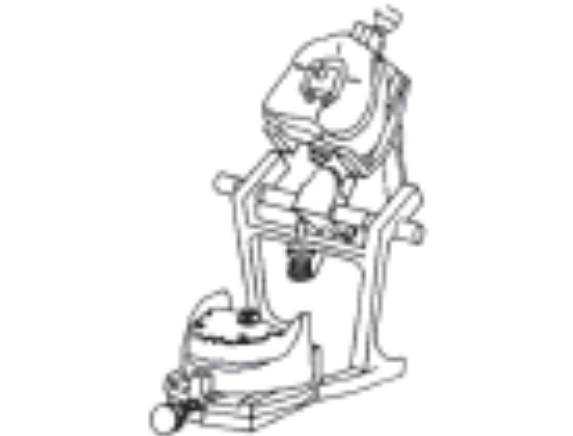 < Обе оттискные ложки завершены. Пишущий шарик разблокирован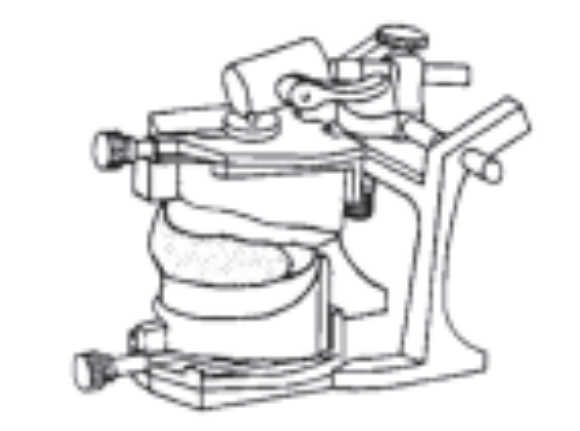 < Настройка центрированного зажима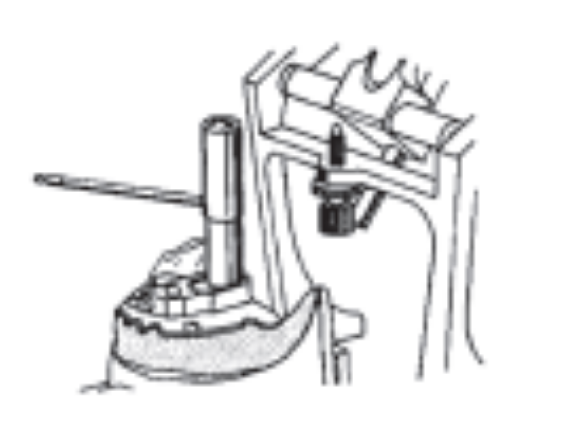 Настройка центрированного зажима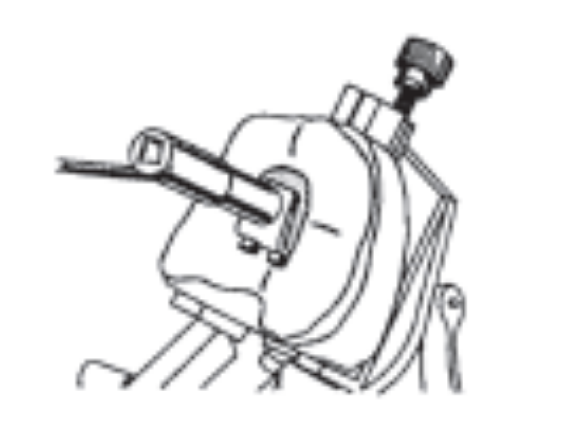 Закрепление пишущего шарика при помощи контргайки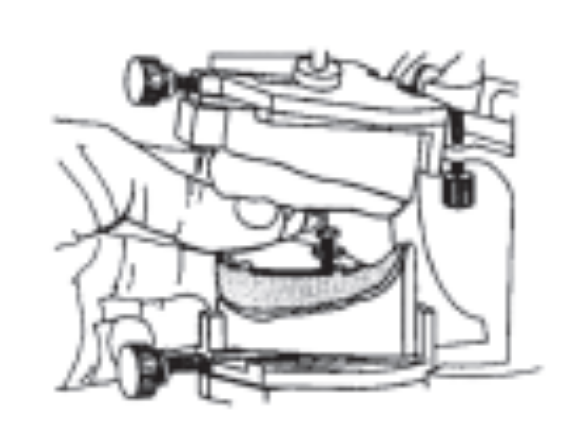 Отображенная регулировка вертикального расстояния путем регулировки на уровне шарика (восстанавливается на пациенте).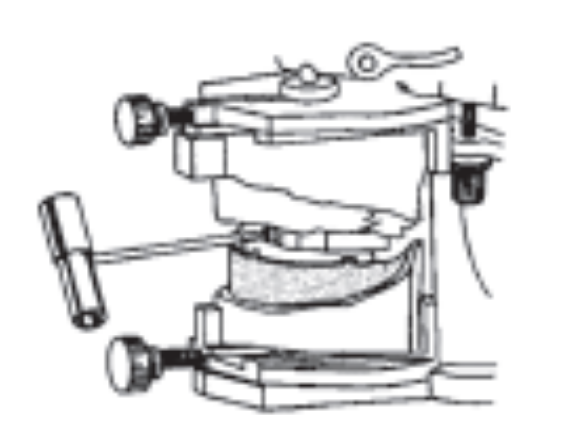 Основной момент: Процедура блокировки (демонстрируется на модели): Пишущий шарик ввинчивается в центрированный зажим.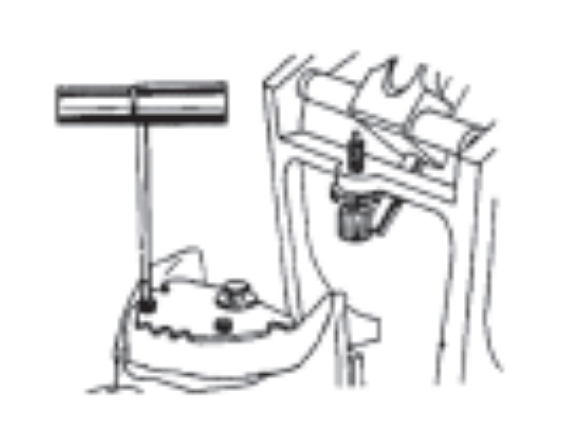 Отсоединение пластинки для записи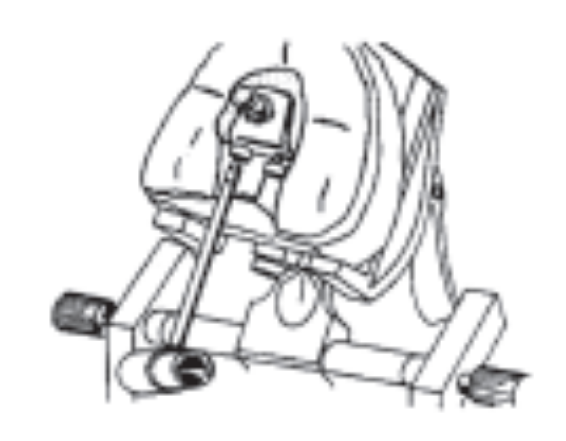 Отсоединение держателя штифта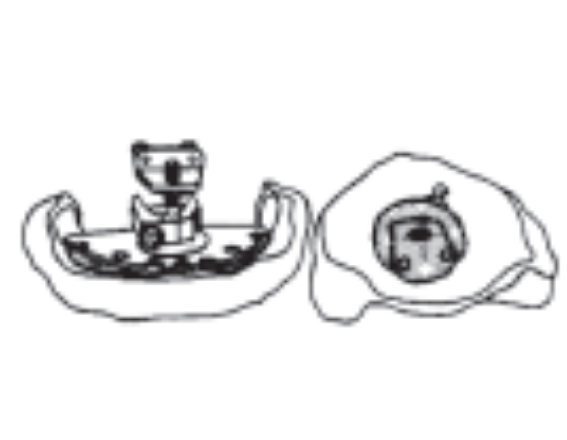 Отсоединение пластин для записи от оттискной ложки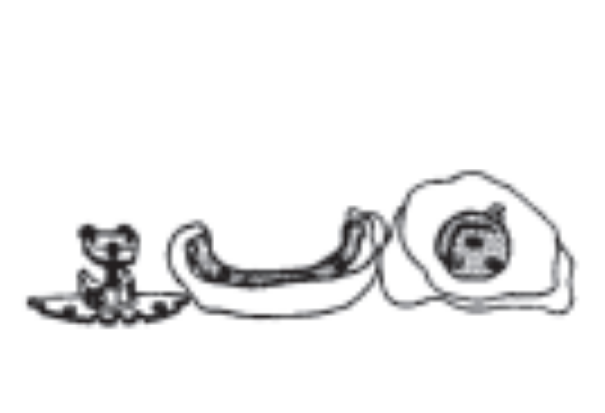 Отсоединение пластин для записи от верхней челюсти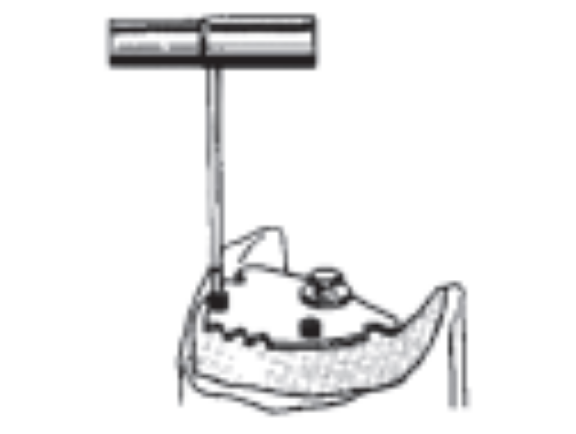 После нижнечелюстного оттиска повторно установить пластинку для записи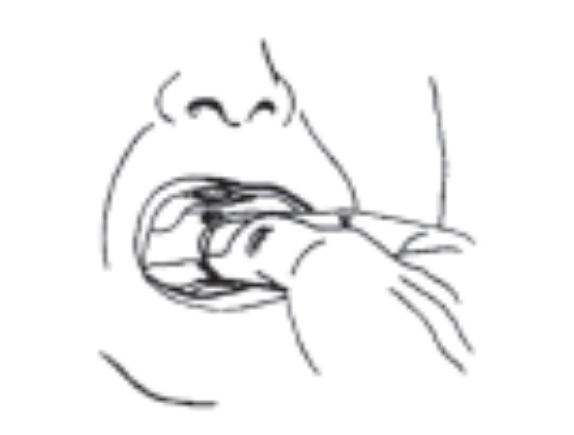 Во время оттиска верхней челюсти шарик используется в качестве ручки оттискной ложки.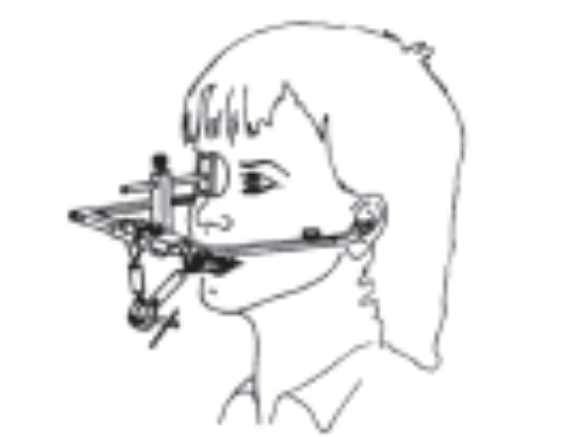 Регистрация лицевой дуги на челюсти или при помощи верхнечелюстной оттискной ложки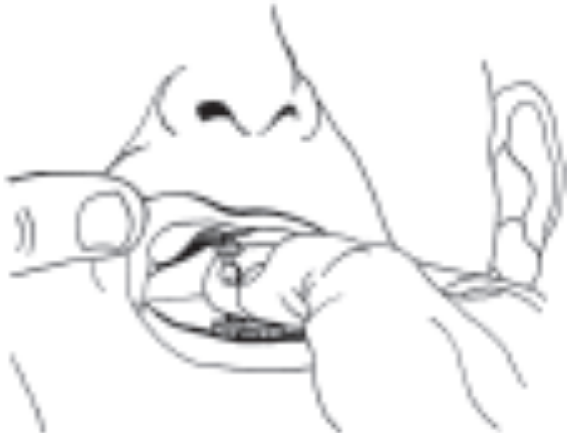 Запись вертикального расстояния путем регулировки винта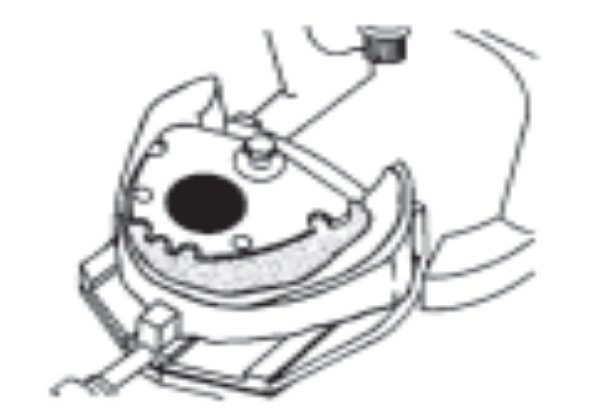 Использование пластины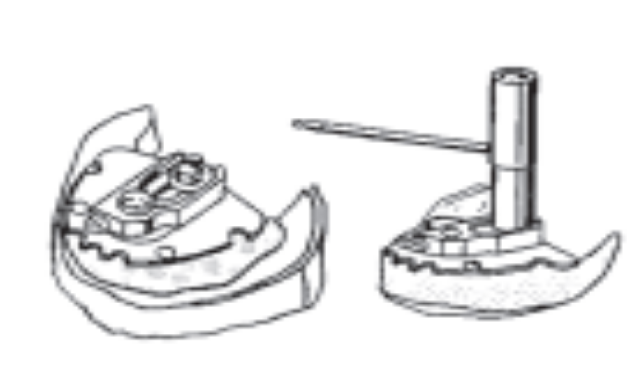 После стрелочно-угловой регистрации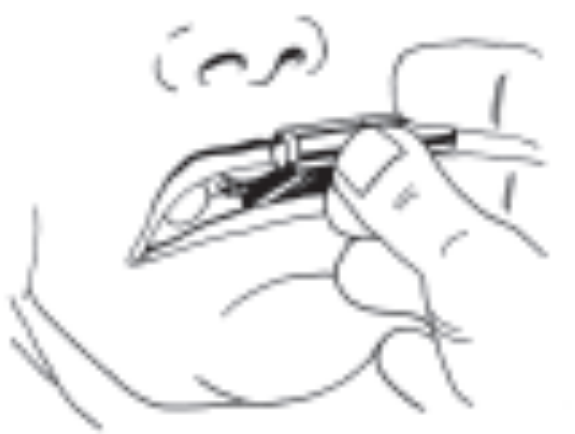 Регулируемый замок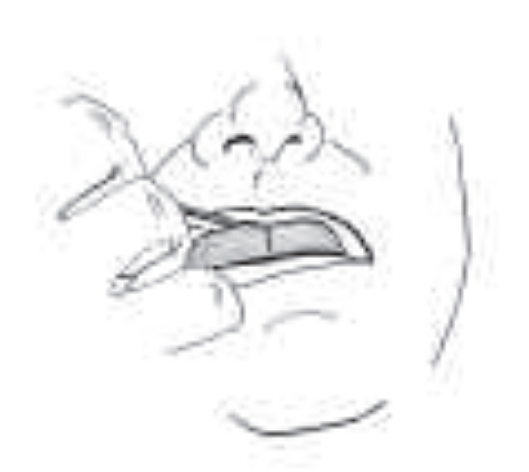 Данные по эстетическим параметрам предварительно изготовленной восковой маски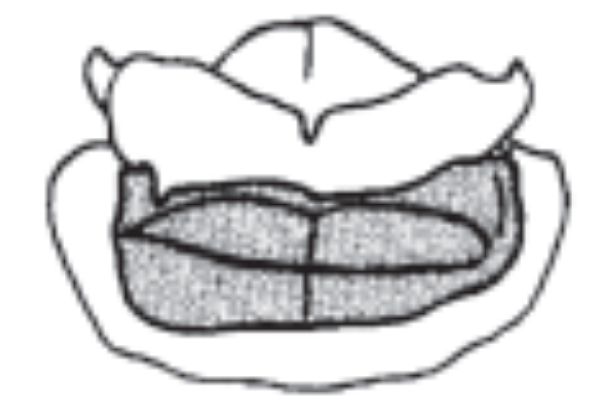 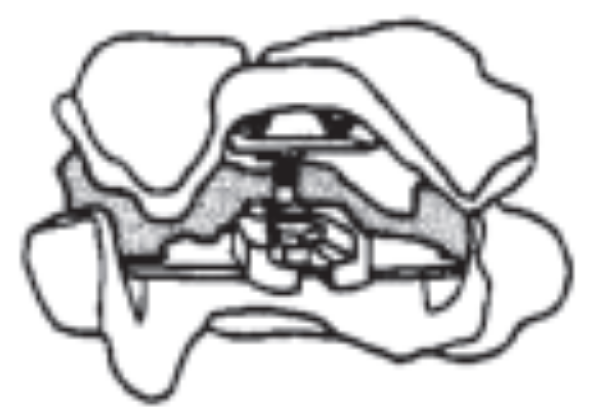 Оттиски, полученные при помощи регистрата и маскиВид сзади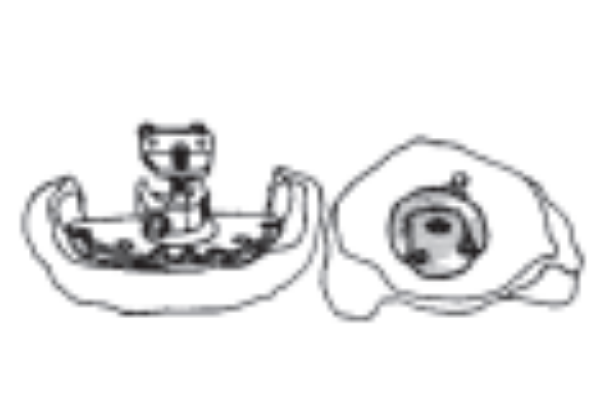 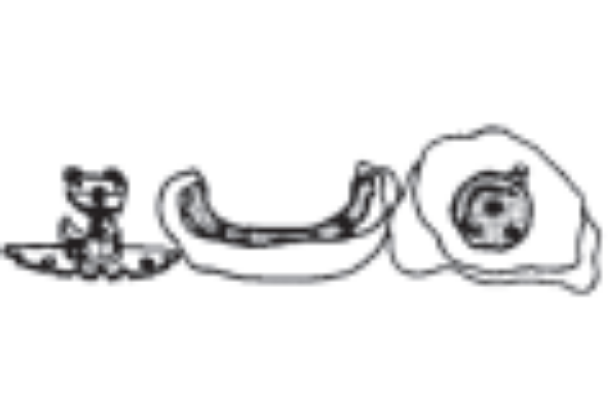 Centrofix - Удаление: Сначала отсоединить верхнечелюстную оттискную ложку……затем нижнечелюстную пластинку для записи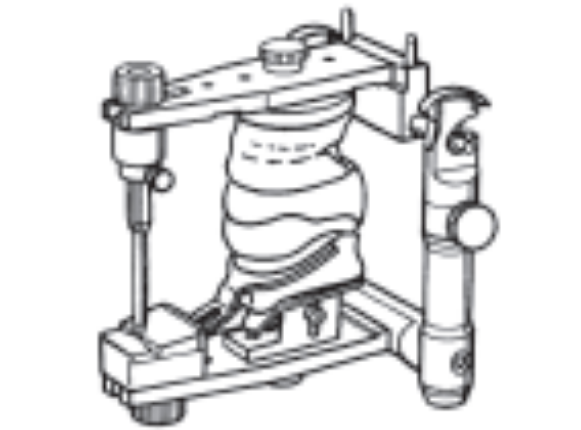 Перенос соотношения оси в артикулятор Artex (таблица переноса)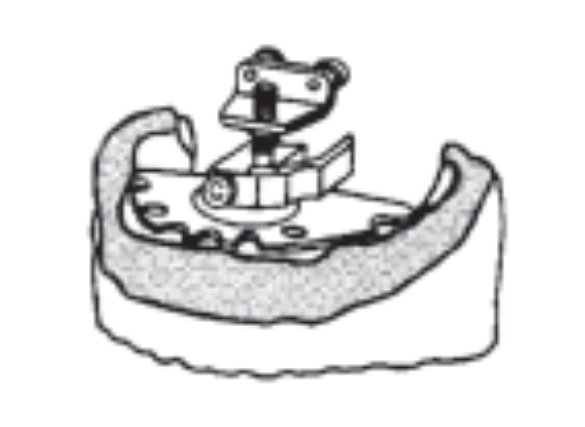 Повторная установка пластинки для записи на нижнечелюстной оттискной ложке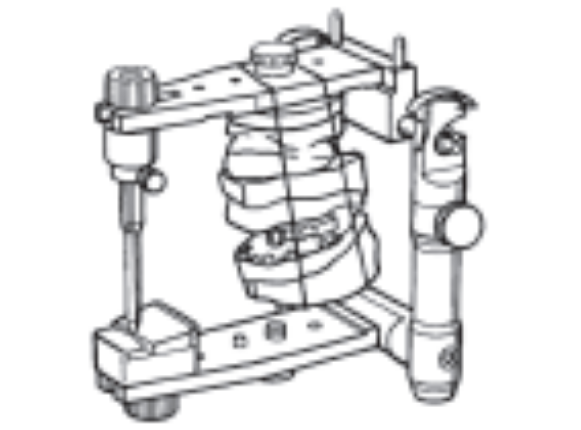 Повторная установка опоры штифта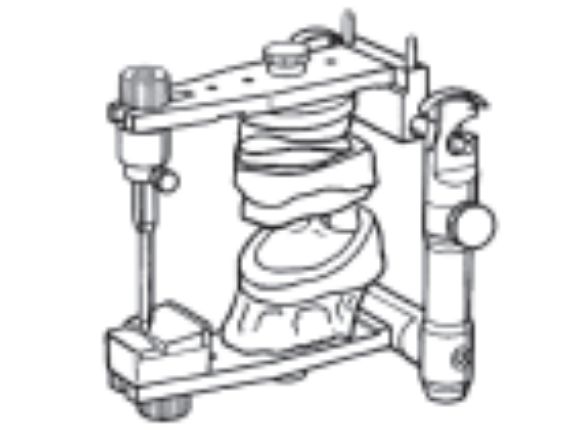 Перестановка моделей в оттисках